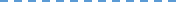 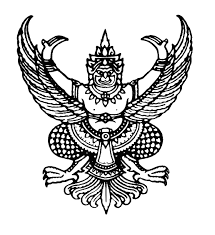 สูง 3 ซม.ที่ ศธ 0626.7/  					          วิทยาลัยเทคนิคร้อยเอ็ด								สถาบันการอาชีวศึกษาภาคตะวันออกเฉียงเหนือ 3 								อำเภอเมืองร้อยเอ็ด จังหวัดร้อยเอ็ด 45000วัน  เดือน  ปีเรื่อง  .............................................................................................เรียน  ............................................................................................อ้างถึง  (ถ้ามี)หนังสือ....................................................................ที่ ................................ลงวันที่ ........................................สิ่งที่ส่งมาด้วย  (ถ้ามี)..............................................................................         จำนวน ... ฉบับข้อความ.................................................................................................................................................................................................................................................................................................................................................................................................................................................................................................................................................................................................................................. ความละเอียดแจ้งแล้ว  นั้นวิทยาลัยเทคนิคร้อยเอ็ด..............................................................................................................................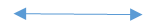 ........................................................................................................................................................................................................................................................................................................................................................................................................................................................จึงเรียนมาเพื่อโปรดทราบและพิจารณาดำเนินการต่อไปขอแสดงความนับถือ(......................................)ผู้อำนวยการวิทยาลัยเทคนิคร้อยเอ็ดฝ่าย..........................................งาน..........................................โทร 043-511290 ต่อ .........